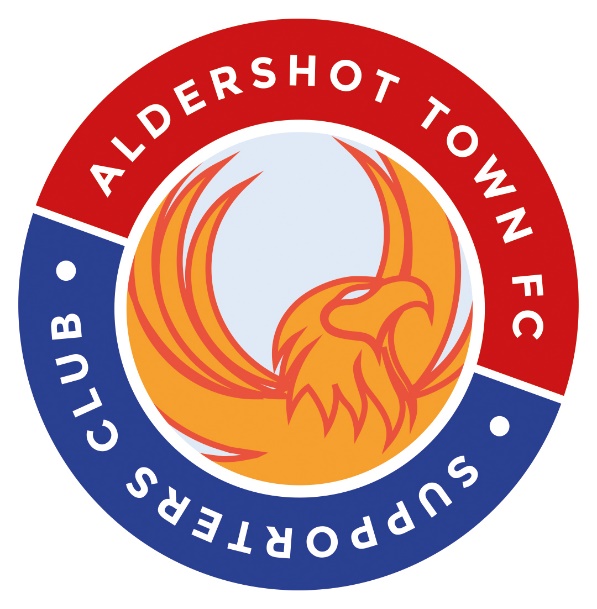 ALDERSHOT TOWN FC SUPPORTERS CLUB MEMBERSHIP/RENEWAL FORMYou can join/renew by either going to the club shop or by bank transferAnnual membership 11 to 18 £10 and £15 over 18’s To the Supporters Club Account Number:- 83250458Sort Code :- 20-11-43Contact us by email atfc.supclub@yahoo.com The information contained in this form will be retained on a computer database under the conditions of the General Data Protection Regulation 2018 and will be solely used to distribute information relating to Aldershot Town Supporters Club.Thank you for Supporting us Name:Date of Birth:Address:Phone Number:Email Address:If renewal membership number:Allow contact by email: